Приложение 1Рабочий лист урока по теме «Восстание Спартака»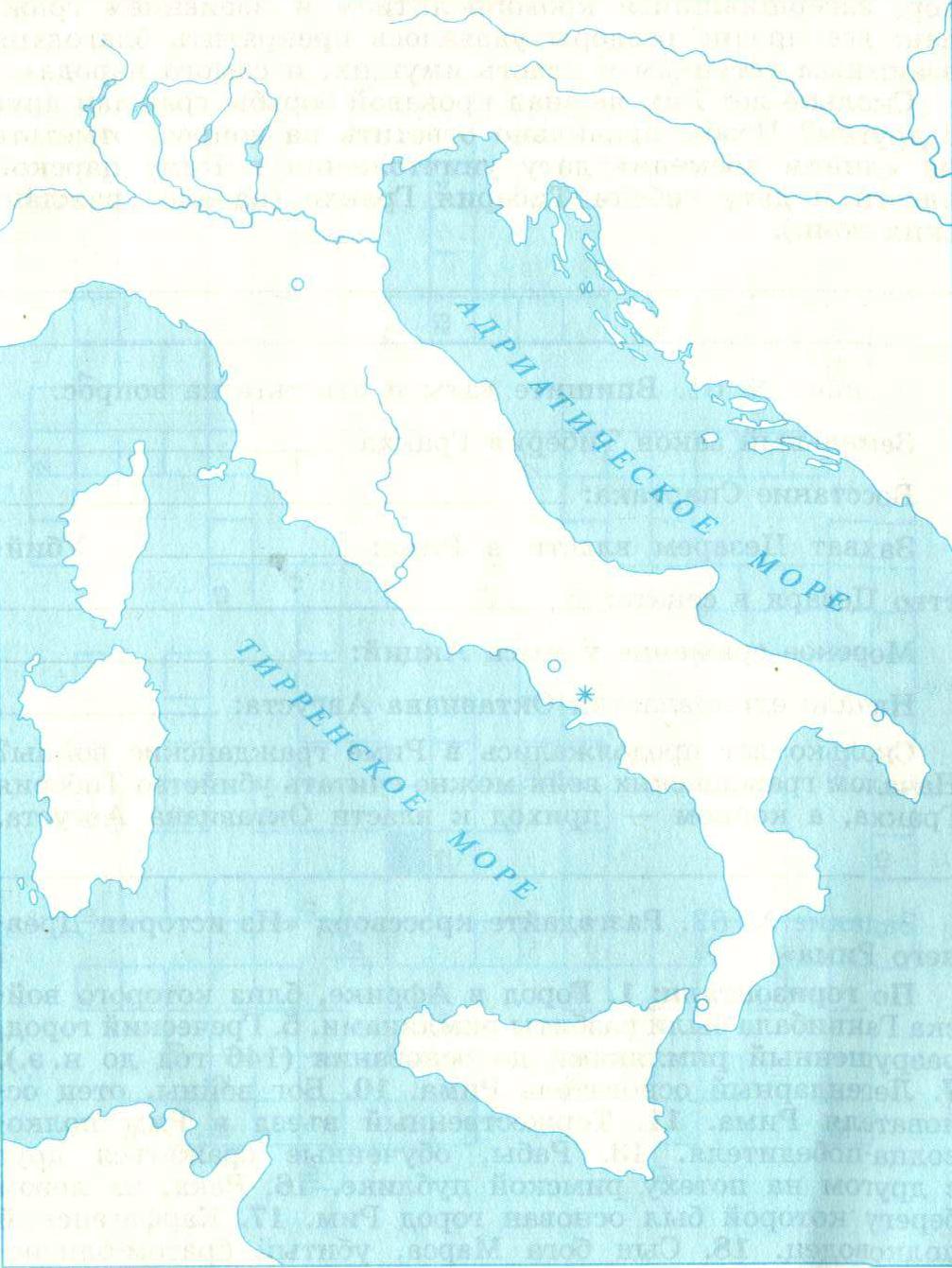 Словарь урокаВосстание – высшая форма борьбы за освобождение.Город Капуя, Везувий, Апулия – места сражений восставших рабов с римской армией.Лукулл, Помпей, Красс – римские полководцы воевавшие с восставшими рабами.Фраикя – родина Спартака.Характеристика Спартака - ______________________________________________________________________________________________________________________________________________________________________________________________________________________________________________________________________________Карта в учебнике на стр.249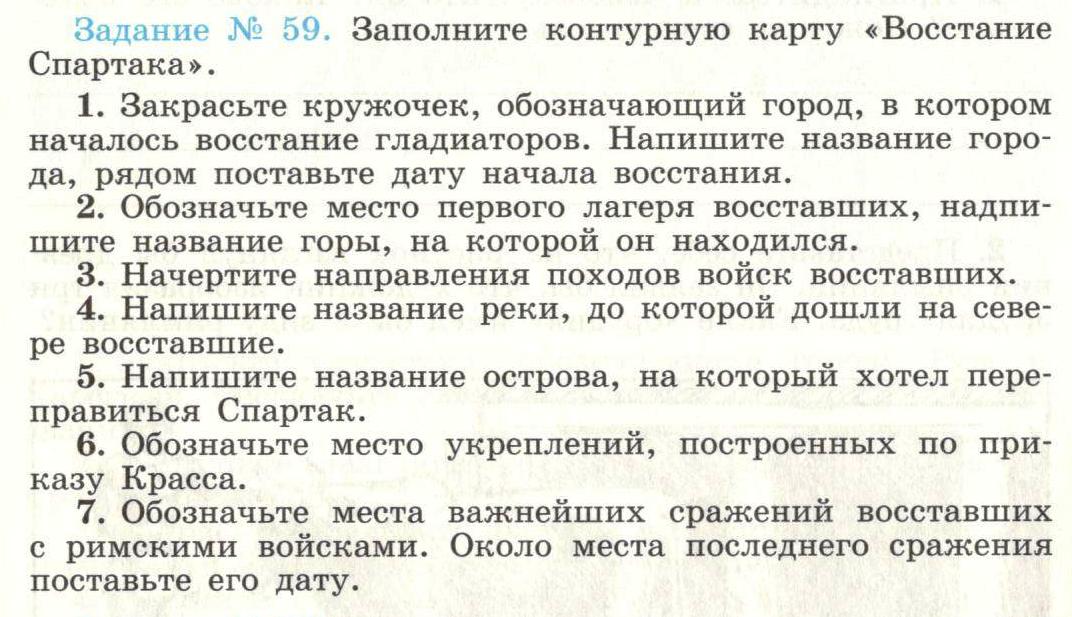 Дата восстания_________________________________________________________________________________Причины восстания:1)_____________________________________________________________________________________________2)_____________________________________________________________________________________________Цели восставших:1)_____________________________________________________________________________________________2)_____________________________________________________________________________________________3)_____________________________________________________________________________________________Участники восстания:__________________________________________________________________________________________________________________________________________________________________________Основные события в ходе восстания:_______________________________________________________________________________________________________________________________________________________________________________________________________________________________________________________________________________________________________________________________________________________________________________________________________________________________________________________________________________________________________________________________________________________________________________________________________________________________________________________________________________________________________________________________________________________________________________________________________________________________________________________________________________________Итоги восстания:1)_____________________________________________________________________________________________2)_____________________________________________________________________________________________Причины поражения восстания:1)_____________________________________________________________________________________________2)_____________________________________________________________________________________________3)_____________________________________________________________________________________________4)_____________________________________________________________________________________________5)_____________________________________________________________________________________________